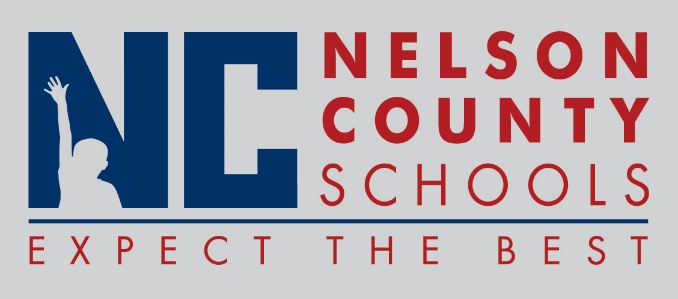 Decision PaperRECOMMENDATION:   	Approve Memorandum of Agreement for Transition Services between the Nelson County Board of Education and The Office of Vocational Rehabilitation. RECOMMENDED MOTION:  	I move that the Nelson County Board of Education approve the Memorandum of Agreement for The Office of Vocational Rehabilitation.To:Nelson County Board of EducationFrom:Cheryl Pile, Director of Special Educationcc:Dr. Anthony Orr, SuperintendentDate:Re:MOA between Nelson County Schools and Office of Vocational Rehabilitation